РОССИЙСКАЯ ФЕДЕРАЦИЯКОСТРОМСКАЯ ОБЛАСТЬГАЛИЧСКИЙ МУНИЦИПАЛЬНЫЙ РАЙОН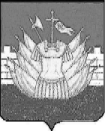 СОВЕТ ДЕПУТАТОВДМИТРИЕВСКОГО СЕЛЬСКОГО ПОСЕЛЕНИЯР Е Ш Е Н И Еот « 21 » ноября 2019 года № 217О внесении изменений в Решение Совета депутатов Дмитриевского сельского поселения от 24.11.2017г. № 118 «Об установлении земельного налога на территории Дмитриевского сельского поселения Галичского муниципального района Костромской области» В целях приведения муниципальных правовых актов Дмитриевского сельского поселения в соответствие с действующим законодательством Российской Федерации, Совет депутатов сельского поселения РЕШИЛ:1. Внести в Решение Совета депутатов Дмитриевского сельского поселения № 118 от 24.11.2017г. «Об установлении земельного налога на территории Дмитриевского сельского поселения Галичского муниципального района Костромской области» (в ред. от 28.03.2018 № 141) (далее Решение) следующие изменения:1.1. Подпункт 1 пункта 4 изложить в новой редакции:«1) 0,3 процента в отношении земельных участков:- отнесенных к землям сельскохозяйственного назначения или к землям в составе зон сельскохозяйственного использования в населенных пунктах и используемых для сельскохозяйственного производства;- занятых жилищным фондом и объектами инженерной инфраструктуры жилищно-коммунального комплекса (за исключением доли в праве на земельный участок, приходящейся на объект, не относящийся к жилищному фонду и к объектам инженерной инфраструктуры жилищно-коммунального комплекса) или приобретенных (предоставленных) для жилищного строительств (за исключением земельных участков, приобретенных (предоставленных) для индивидуального жилищного строительства, используемых в предпринимательской деятельности);- не используемых в предпринимательской деятельности, приобретенных (предоставленных) для ведения личного подсобного хозяйства, садоводства или огородничества, а также земельных участков общего назначения, предусмотренных Федеральным законом от 29 июля 2017 года № 217-ФЗ «О ведении гражданами садоводства и огородничества для собственных нужд и о внесении изменений в отдельные законодательные акты в Российской федерации»;- ограниченных в обороте в соответствии с законодательством Российской Федерации, предоставленных для обеспечения обороны, безопасности и таможенных нужд.1.2. Пункт 6 исключить.1.3. Пункт 6.1 исключить.2. Настоящее решение подлежит опубликованию.3. Пункт 1.1. и п. 1.3. настоящего решения вступает в силу с 1 января 2020 года, но не ранее чем через месяц со дня его официального опубликования.4. Пункт 1.2 настоящего решения вступает в силу с 1 января 2021 года, но не ранее чем через месяц со дня его официального опубликования.Глава сельского поселения:                                                     А.В.Тютин